Задание подготовлено в рамках проекта АНО «Лаборатория модернизации образовательных ресурсов» «Кадровый и учебно-методический ресурс формирования общих компетенций обучающихся по программам СПО», который реализуется с использованием гранта Президента Российской Федерации на развитие гражданского общества, предоставленного Фондом президентских грантов.РазработчикиБезбородова Александра Владимировна, ГБПОУ СО «Самарский многопрофильный колледж им. Бартенева В.В.»Безбородова Елена Алексеевна, ГАПОУ СО «Поволжский строительно-энергетический колледж им. П. Мачнева»Белякова Наталья Сергеевна, ГБУ ДПО Самарской области Центр профессионального образованияМДК 03. 01 Технология малярных работТема: Организация труда при выполнении малярных работКомментарииЗадание является двухчастным. Первая часть задания позволяет работать над информационной компетенцией в аспекте «обработка информации», уровень II. Вторая часть предъявляется обучающемуся только после получения им обратной связи по первой части задания, иначе она даст подсказку. Вторая часть задания предназначена для формирования компетенции разрешения проблем в аспекте «целеполагание и планирование» - планирование ресурсов.Задание можно предлагать на этапе ознакомления обучающихся с Едиными нормами и расценкамиВы собрали собственную бригаду мастеров и выполняете заказы на ремонтные и отделочно-строительные работы как индивидуальный предприниматель. В вашей бригаде 8 человек, разного уровня подготовки и квалификации. Вы тоже не гнушаетесь работы в качестве мастера, если выдается время, свободное от переговоров, бухгалтерии, контроля и планирования, закупки материалов и других управленческих дел.Вы прикладываете все усилия, чтобы обеспечить бригаду работой. В первую очередь вы считаете принципиальным выполнять свои обязательства по качеству и срокам выполнения работ. Постепенно удается формировать материальную базу для работы бригады. Например, недавно в вашем хозяйстве появился дорогостоящий пескоструйный аппарат.На июль у вас 2 заказа с достаточно жесткими сроками, но хорошей оплатой.1.В конце июня к вам обратился знакомый, который занимается таким же бизнесом, что и вы с просьбой помочь людьми: выделить 5 человек на период с 01 по 10 июля для работы на его объекте, пообещав хорошие условия. Работа предполагается на выезде с проживанием. Отъезд 01.07 в 6:00, возвращение 10.07 в 21:00.Изучите характеристики кадрового состава вашей бригады (источник 1) и информацию о содержании работ на объектах (источник 2). При необходимости воспользуйтесь справочными материалами.Сделайте вывод о том, можете ли вы удовлетворить просьбу знакомого, не нарушив уже взятых на себя обязательств по срокам выполнения работ.Запишите свое решение и письменно обоснуйте его.Я ___________________________________ удовлетворить просьбу знакомого, не нарушив взятых обязательств, потому что ___________________________________________________________________________________________________________________________________________________________________________________________________________________________________________________________________________________________________________________________________________________________________________________________________________________________________________________________________________________________________________________________________________________________________________________________________________________________________________________________________________________________________________________________________________________________________________________________________________________________________________________________________________________________________________________________________________________________________________________________________________________________________________________Источник 1Кадровый состав бригадыСеменов Андрей Петрович, 35 лет, есть личный автомобиль. Стаж работы в отделке помещений - 4 года, специального образования не имеет. Район проживания - Промышленный.Тарасова Лилия Викторовна, 28 лет. По образованию - «Мастер отделочных строительных работ», также прошла дополнительно курсы «Современный дизайн в интерьере», стаж работы по профилю - 6,5 лет, до этого занимала должности «помощник бригадира», «дизайнер интерьера». Район проживания - Кировский.Петрова Мария Станиславовна, 45 лет. По профессии - «Маляр». Стаж работы - 17 лет. Район проживания - п. Управленческий.Зайцев Петр Иванович, 20 лет, студент последнего курса ГБПОУ СО «Самарский многопрофильный колледж им. Бартенева» по специальности «Мастер отделочных строительных работ». Опыт работы - 2 года, положительная характеристика с места учёбы. Район проживания - Советский.Васильков Игорь Владимирович, 40 лет. Опыт работы - 15 лет. Образование: средне-специальное «Мастер отделочных строительных работ», высшее - «Промышленное и гражданское строительство», есть личный автомобиль, руководил собственной бригадой (5 лет), пока проживал в Томске. В Самаре - около 10 лет, занимал должности «инженер», «бригадир», район проживания - Ленинский.Степанова Екатерина Александровна. Окончила курсы «Малярное дело», 24 года. Стаж работы – 3 года. Район проживания - Железнодорожный.Цветков Иван Юрьевич, 38 лет. Образование: средне-специальное «Мастер отделочных и декоративных работ», высшее - «Менеджмент в строительстве». Опыт работы - мастер отделочных и декоративных работ - 7 лет; бригадир - 3 года, есть личный автомобиль. Район проживания - Промышленный.Степаненко Зинаида Никитична, 44 года, Образование «Маляр», стаж 14 лет, есть личный автомобиль. Район проживания - «Кошелев - проект».Источник 2Требования заказчиков к составу работЗаказ №1Требуется окрасить фасад районной поликлиники, предварительно сняв старый слой краски. Район - Кировский, г. Самара.Начало работ: 01.07, завершение работ: 13.07.3-х этажное здание.Длина здания - 36 м. Высота - 12 м. Ширина - 15 м. Высота этажа - 4 м.На втором и третьем этажах по 18 кабинетов, на первом этаже - 16 кабинетов и холл.Имеются центральный запасной выходы, противопожарные лестницы с торцов здания с выходами из коридора.В здании имеется 70 окон площадью 4 м2 каждое.С торца здания 6 дверей запасных выходов. С задней стороны здания - один запасной выход. Площадь двери запасного выхода 2 м2.Дверь центрального входа имеет площадь 9м2.Виды работ:Очистка поверхности фасадов с помощью пескоструйного аппаратаЗаполнение аппарата песком с просеиванием его вручную.Установка инвентарных щитов в оконные проемы для защиты остекления.Очистка поверхности фасада струей песка.Подъем и спуск шлангов по высоте и перемещение их по ярусам лесов.Окраска фасадаПодмазка.Шлифовка.Огрунтовка.Первая окраска.Вторая окраска.Заказ №2Требуется провести отделочные работы в коттедже, с. Красный Яр.Начало работ: 08.07, завершение работ: 12.07.а) Спальня.Площадь - 23 м2 Площадь для окраски стен - 63 м2.Оформление стен декоративной штукатуркой. б) Детская.Площадь - 12 м2 Площадь для окраски стен - 37 м2.Окрашивание стен с накаткой рисунка валиком.в) Холл.Площадь - 6 м2 Площадь для окраски стен - 22 м2.Высококачественная окраска водно-дисперсионной краской.Для справкиЕНиР Сборник Е8. Отделочные покрытия строительных конструкций. Выпуск 1. Отделочные работы(фрагменты)§ Е8-1-2. Оштукатуривание поверхностейСредняя общая толщина штукатурного намета, предусмотренная в нормах, составляет: при простом оштукатуривании - 12 мм, при улучшенном - 15 мм, при высококачественном - 20 мм.Нормы выработки в м2Нормы времени на 100 м2 оштукатуриваемой поверхности6. Нормами предусмотрено выполнение работ на высоте до 3,5 м.При обработке поверхностей, расположенных выше 3,5 м (от отметки пола или перекрытия), с перемещением готовых передвижных подмостей Нвыр умножать на 0,8 Нвр. - 1,25 (Вт-1).7. Нормами не учтены и оплачиваются дополнительно:Установка и перестановка лесов, сплошных ленточных и других непередвижных подмостей - по сборнику Е6 «Плотничьи и столярные работы в зданиях и сооружениях»,перемещение материалов на расстояние сверх указанного в п.5 настоящей вводной части - по сборнику Е1 «Внутрипостроечные транспортные работы»,приготовление растворов (за исключением особо оговоренных случаев) - по сборнику Е3 «Каменные работы»,обслуживание компрессоров и устройство воздуховодов и растворопроводов.8. Нормами предусмотрено выполнение работ в помещениях площадью пола св.5 м2. При работе в помещениях площадью пола до 5 м2 Нвыр и Нвр умножать.2.Распределите работников по объектам в соответствии с их опытом и квалификацией. Назначьте бригадиров, которые будут ответственными за выполнение заказов.Запишите фамилии работников в бланк. Фамилии бригадиров подчеркните.Для справки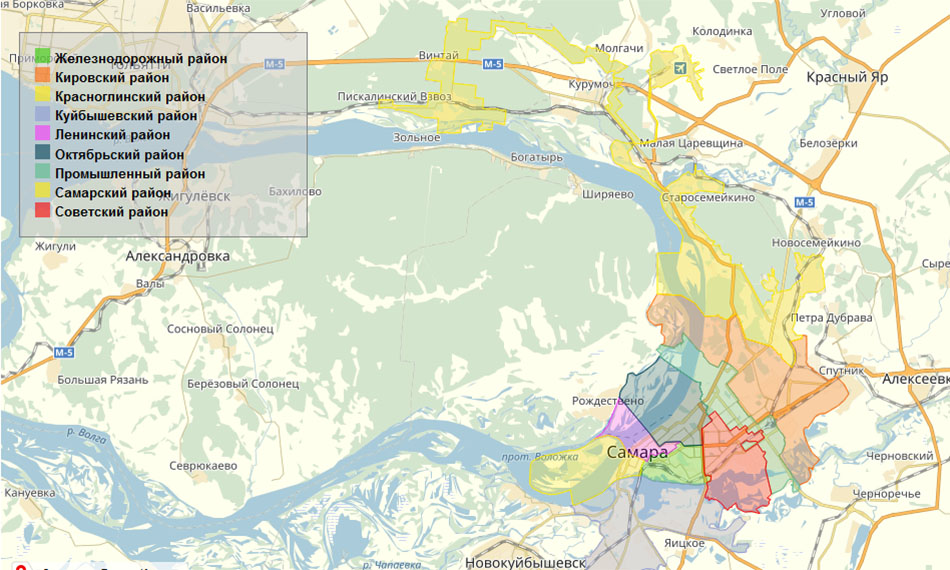 Инструмент проверки1.Я могу удовлетворить просьбу знакомого, не нарушив взятых обязательств, потому что (1) работы в коттедже, согласно нормативам, требуют 78,25* часов (2), следовательно, могут быть выполнены в указанный срок бригадой из двух человек (3). Работы по окрашиванию фасада могут быть начаты на той части фасада, которая уже очищена (4), и требуют 115,22 часов (5). Если 5 человек будут готовы приступить к работе 11.07, они завершат работу за 23,04 часа или 3 (2,88) рабочих смены (6). Работы по очистке с помощью пескоструйного аппарата требуют 82,89 часов (5) и могут выполняться одним человеком с 01 по 11 июля (6). Для подстраховки и выполнения вспомогательных работ вместе с пескоструйником большую часть времени на объекте может находится сам обучающийся (я \ бригадир) (7).* все результаты расчетов могут быть приведены в человеко-часах или человеко-сменах, точно, с округлением или приблизительно.2.* курсивом выделены частично верные ответы и соответствующие им баллыНаименование работНаименование работНаименование работСостав звена штукатуровСтены и перегородкипотолкиСтолбы, колонны прямоугольныеНанесение ОбрызгаРастворонасосом4 разр. - 23 “ - 22 “ - 1200416051485,4Нанесение ОбрызгаВручную3 разр.7610,562135714Нанесение ГрунтаРастворонасосом4 разр. - 23 “ - 12 “ - 1839,667126213Нанесение ГрунтаВручную3 разр.4020322529,627Грубая затирка с разделкой углов вручнуюГрубая затирка с разделкой углов вручнуюГрубая затирка с разделкой углов вручнуюТо же5016402038,121Нанесение накрывочного слояРастворонасосомПо графам «а» - «г»4 разр.По гр. «д» 5 разр.2353,41864,31744,6Нанесение накрывочного слояВручнуюПо графам «а» - «г»4 разр. 13 “ - 1По гр. «д»5 разр. - 13 “ - 16412,55215,547,117Затирка поверхности с разделкой угловМеханизированная По графам «а» - «г» 4 разр.По гр. «д» 5 разр.819.96412,55913,5Затирка поверхности с разделкой угловВручнуюПо графам «а» - «г» 4 разр. -138,12130,226,528,628ОбъектРаботникиОбоснованиеКоттеджПоликлиникаВыезд - 
поликлиникаЗа верный вывод (решение)1 баллЗа каждый пункт обоснования1 баллМаксимальный балл8 балловОбъектРаботникибаллбаллОснованиябаллКоттеджТарасова 
Лилия 
Викторовна22Курсы по дизайну позволят лучше справится с работами в детской1КоттеджТарасова 
Лилия 
Викторовна22Опыт работы в качестве мастера отделочных и декоративных работ1КоттеджТарасова 
Лилия 
Викторовна22Женщина, т.е. менее ценна на объекте с высотными работами (в поликлинике)1КоттеджСтепаненко 
Зинаида 
Никитична 22Большой опыт работы1КоттеджСтепаненко 
Зинаида 
Никитична 22Наличие личного автомобиля (облегчит решение вопроса доставки в Красный Яр)1КоттеджСтепаненко 
Зинаида 
Никитична 22Женщина, т.е. менее ценна на объекте с высотными работами (в поликлинике)1Коттедж(Петрова 
Мария 
Станиславовна)11Большой опыт работы1Коттедж(Петрова 
Мария 
Станиславовна)11Женщина, т.е. менее ценна на объекте с высотными работами (в поликлинике)1КоттеджБригадир выбран произвольноБригадир выбран произвольноБригадир выбран произвольноБригадир выбран произвольноКоттеджМаксимальноМаксимальноМаксимальноМаксимально10ПоликлиникаЦветков Иван ЮрьевичЦветков Иван Юрьевич2Требуется опыт работы с пескоструйным аппаратом, а он есть у того, кто закончил обучение по программе «Мастер отделочных и декоративных работ»1ПоликлиникаЦветков Иван ЮрьевичЦветков Иван Юрьевич2Васильков имеет больше управленческий опыт, чем практический1ПоликлиникаЦветков Иван ЮрьевичЦветков Иван Юрьевич2Зайцев студент, нет опыта (и мог еще «не проходить»)1ПоликлиникаВасильков Игорь ВладимировичВасильков Игорь Владимирович1Требуется опыт работы с пескоструйным аппаратом, а он есть у того, кто закончил обучение по программе «Мастер отделочных и декоративных работ»1ПоликлиникаВасильков Игорь ВладимировичВасильков Игорь Владимирович1Зайцев студент, нет опыта (и мог еще «не проходить») 1ПоликлиникаЗайцев Петр ИвановичЗайцев Петр Иванович1Требуется опыт работы с пескоструйным аппаратом, а он есть у того, кто закончил обучение по программе «Мастер отделочных и декоративных работ»1ПоликлиникаФИО обучающегосяФИО обучающегося1Могу решать организационные вопросы и помогать в работе по очистке фасада1ПоликлиникаФИО обучающегосяФИО обучающегося1В момент слияния бригады потребуется четкое и оперативное руководство \ наиболее ответственный \ логистически сложный (на последнем этапе работ) объект оставляю за собой1ПоликлиникаОбозначен в качестве бригадираОбозначен в качестве бригадира1В момент слияния бригады потребуется четкое и оперативное руководство \ наиболее ответственный \ логистически сложный (на последнем этапе работ) объект оставляю за собой1ПоликлиникаМаксимальноМаксимальноМаксимальноМаксимально9Выезд - поликлиникаПеречислены 5 оставшихся человекПеречислены 5 оставшихся человек1Выезд - поликлиникаВ качестве бригадира обозначены Васильков или ЦветковВ качестве бригадира обозначены Васильков или Цветков2Опыт руководства бригадой1Выезд - поликлиникаМаксимальноМаксимальноМаксимальноМаксимально4Максимальный баллМаксимальный баллМаксимальный баллМаксимальный баллМаксимальный балл23